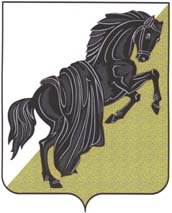 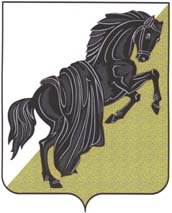 Собрание депутатов Каслинского муниципального районапятого  созываЧелябинской областиР Е Ш Е Н И Е от «24» октября 2017 года №192                                                                                                                                 г. КаслиО внесении изменений и дополненийв Устав Каслинского муниципального районаРуководствуясь  пунктом 7 части 1 статьи 17 Федерального закона от 06.10.2003 г. №131-ФЗ «Об общих принципах организации местного самоуправления в Российской Федерации», Федеральным законом от 21.07.2005 №97-ФЗ «О государственной регистрации уставов муниципальных образований»Собрание депутатов Каслинского муниципального района РЕШАЕТ:1. Внести в Устав Каслинского муниципального района изменения и дополнения согласно приложению.2. Направить главе Каслинского муниципального района для подписания изменения и дополнения в Устав Каслинского  муниципального района.3. Настоящее решение подлежит официальному опубликованию в газете «Красное знамя» после его государственной регистрации в территориальном органе уполномоченного федерального органа исполнительной власти в сфере регистрации уставов муниципальных образований.4. Настоящее решение вступает в силу после его официального опубликования в соответствии с действующим законодательством Российской Федерации.Председатель Собрания депутатовКаслинского муниципального района                                        	                                 Л.А. ЛобашоваПриложениек решению Собрания депутатовКаслинского муниципального районаот «24»  октября 2017 г. №192Изменения и дополнения в Устав Каслинского муниципального района1. В статье 23 пункт 8 изложить в следующей редакции:«8. Официальным опубликованием решений Собрания депутатов считается первая публикация полного их текста в средстве массовой информации, в котором Собрание депутатов является учредителем (соучредителем), или в признанном Собранием депутатов издании для официального опубликования нормативных актов Собрания депутатов.Обнародованием решений Собрания депутатов считается размещение их полного текста на информационных стендах Каслинского муниципального района.»;2. В статье 32:а) пункт 2 дополнить подпунктом 2.1. следующего содержания:«2.1. Порядок проведения конкурса по отбору кандидатур на должность главы Каслинского муниципального района устанавливается Собранием депутатов Каслинского муниципального района.»;3. В статье 34:а) пункт 2 изложить в следующей редакции:«2. Постановления нормативного характера, затрагивающие права, свободы и обязанности человека и гражданина, устанавливающие правовой статус организаций, учредителем которых выступает муниципальное образование, а также соглашения, заключаемые между органами местного самоуправления, вступают в силу после их официального опубликования (обнародования).Распоряжения, изданные в пределах полномочий главы муниципального района, вступают в силу со дня их подписания.«Официальным опубликованием постановлений, изданных в пределах полномочий главы Каслинского муниципального района, считается первая публикация полного их текста в средстве массовой информации, в котором администрации района является учредителем (соучредителем). Официальным обнародованием постановлений, изданных в пределах полномочий главы Каслинского муниципального района, считается размещение их полного текста  на информационных стендах Каслинского муниципального района». Глава Каслинского муниципального района                                                                             И.В.Колышев